                                Liceo José Victorino Lastarria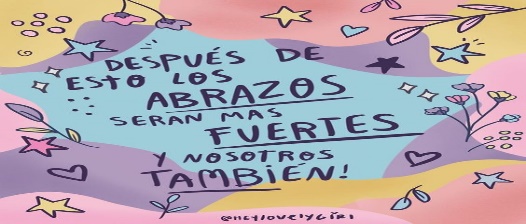                                                  Rancagua                           “Formando Técnicos para el mañana”                                   Unidad Técnico-PedagógicaGuía de Religión SEGUNDO MEDIO.Semana: 26 al 30 de octubreNombre: ______________________ Curso: ______ Fecha: ________________Profesora Joanna Moya Quiroz, correo: joanna.moya@liceo-victorinolastarria.clOA. Valorar el papel de todos dentro de la iglesia, con sus vocaciones y carismasOBJETIVO: Reflexionar sobre las principales amenazas contra la vida.INSTRUCCIONES:Leer todos los documentos de la guía y completar el cuadro con la información que se solicitaDudas hacerlas llegar por correoPara los estudiantes que se conectan a clases on line deben enviar guía por classroomALGUNOS PROBLEMAS DE LA DEFENSA DE LA VIDA.A los viejos problemas sobre la defensa y conservación de la vida, como el homicidio o la guerra, se han añadido hoy otros derivados del avance técnico de la sociedad, como la ingeniería genética o la inseminación artificial.  Las personas, se hace una manera consciente o inconsciente, tiene un proyecto de vida. el proyecto de vida debe estar es su opción fundamental, el amor y el servicio a los demás, identificarse con él y comprometerse con su causa.A continuación, encontrarás 5 bloques con los problemas entorno a las diferentes situaciones que ponen en peligro la vida humana 5. Situaciones que ponen en peligro la vida humana.La tortura:Se define como tortura el sufrimiento físico o mental infligido de forma deliberada, sistemática o caprichosa por una o más personas, actuando la o bajo las ordenes de cualquier autoridad, con el fin de forzar a otras personas a dar informaciones,  a hacerla confesar  o por cualquier otra.  Ningunas razones puedan aportar justificar este procedimiento, Ya que es posee totalmente al ser humano de su dignidad y autonomía.El tráfico Hola el aumento espectacular de los accidentes de tráfico los ha situado en muchas partes como una de las primeras causas de mortalidad en determinados segmentos de la población.la responsabilidad exige no sólo evitar el manejo en malas condiciones personales o ambientales, sino asumir las posibles consecuencias en caso de accidentes (atención a enfermos, daños causados a terceros, etcétera)ACTIVIDAD DE APLICACIÓNElabora un gráfico como este y complétalo con el resumen de cada uno de los problemas, la mayoría de los datos están en el documento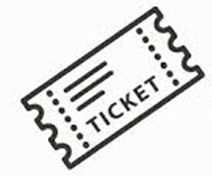 TICKET DE SALIDA (solo lo deben responder los estudiantes que retiran guías en el liceo)Menciona al menos dos ideas para solucionar algunos de los problemas sobre la               defensa de la vida.EL HOMICIDIOSe entiende por homicidio la eliminación del ser humano de manera intencionada y sin causa. Se excluyen, por tanto, Los casos de accidente o legítima defensa. Todo ser humano desde el momento que existe, tiene que ser respetado.nadie tiene el derecho de disponer sobre la vida de otro. Ningún interés particular, político, ideológico o incluso religioso puede justificar el domicilio  EL SUICIDIOEntiende por su suicidio cualquier acto u omisión que se efectúa con el deseo de quitarse la vida.  Sin embargo,  más que acusar al suicida, la sociedad debiera examinarse para descubrir las causas que conducen a este tipo de opciones personales .LA GUERRALa oligarquía de los grandes monopolios Y el imperialismo en su conjunto conllevan a las grandes diferencias sociales provocando quiebres y descontentos de los ciudadanos comunes y corrientes. El egoísmo y el afán de poder enceguece a los grandes líderes, En donde encuentran la única solución en enfrentamientos bélicos, comerciales y atentados.  a raíz de esto mueren miles de personas al año.LA PENA DE MUERTE:La pena de muerte es la negación de los derechos humanos. Es el homicidio premeditado y a sangre fría de un ser humano por el Estado en nombre de la justicia. Viola el derecho a la vida … Es una pena cruel, inhumana y degradantes. Nunca puede haber ninguna justificación para la tortura o de trato cruel “.La pena de muerte nos disminuye a todos, aumenta la falta de respeto por la vida humana, y ofrece la trágica ilusión de que podemos enseñar que matar es malo matando.6. Problemas relacionados con la conservación de la vida Trasplantes de órganosSe llama trasplante auto plástico al que se realiza con tejidos extraídos del mismo sujeto; heteroplástico, si proviene de un donante.  poniendo en juegos la solidaridad y el amor Cristiano no sólo aparece con claridad la laxitud de los trasplantes sino que la fe y la moral cristiana estimulan El desarrollo de esta actitud generosa.  demasiadas personas quedan condenadas a muerte por la apatía o comodidad social. Ingeniería  genética  Es el conjunto de técnicas capaces de intervenir directamente sobre el material genético y sobre las estructuras y mecanismos moleculares responsables de transmitir los caracteres hereditarios.En este aspecto hay que proclamar con fuerza el principio del respeto a la dignidad de la persona.  el ser humano debe ser respetado como persona desde el primer instante de su existencia.  No puede producir embriones humanos para ser explotados como material biológico disponible.7. problemas relacionados con la transmisión de la vida inseminación artificial Se llama inseminación artificial a la intervención médica la cual se introduce el semen en el organismo femenino, no a través del acto sexual normal, sino de manera artificial, con el fin de producir fecundación.fecundación artificial o in vitroEn este caso el óvulo es fecundado en el laboratorio para su posterior implantación en la cavidad uterina.Definición del problemaValoración moralPeligros que denunciaOpinión personal